ΘΕΜΑ: Πρόσκληση συμμετοχής στο Εισαγωγικό Σεμινάριο του Περιφερειακού Δικτύου Περιβαλλοντικής Εκπαίδευσης Κεντρικής Μακεδονίας «Κλικ, προστάτευσέ το!» και Πίνακας συμμετεχόντων στο δίκτυο για το σχολικό έτος 2022-23Η Διεύθυνση Δευτεροβάθμιας Εκπαίδευσης Ανατολικής Θεσσαλονίκης (διά της Υπεύθυνης Περιβαλλοντικής Εκπαίδευσης) σε συνεργασία με το ΚΕΠΕΑ/ΚΠΕ Θέρμης και τις Υπεύθυνες Π.Ε. Πρωτοβάθμιας Αν. Θεσσαλονίκης και Σχολικών Δραστηριοτήτων Δευτεροβάθμιας Ημαθίας, στο πλαίσιο των επιμορφωτικών δράσεων του Περιφερειακού Δικτύου Περιβαλλοντικής Εκπαίδευσης «Κλικ, προστάτευσέ το!», διοργανώνουν διαδικτυακό (μέσω webex) Εισαγωγικό Σεμινάριο Δικτύου, την Παρασκευή 13 Ιανουαρίου 2023, 18.30-21.00. Το σεμινάριο απευθύνεται σε όλες/ους τις/τους εκπαιδευτικούς που έχουν ενταχθεί έως σήμερα στο δίκτυο (βλ. Πίνακας συμμετεχόντων) για το σχ. έτος 2022-23 και κυρίως για όσες/ους συμμετέχουν για πρώτη φορά σε αυτό. Επίσης είναι ανοιχτό σε εκπαιδευτικούς που επιθυμούν να ενημερωθούν για το δίκτυο και για την εκπαιδευτική του πρόταση.Σκοπός του σεμιναρίου είναι η επιμόρφωση των εκπαιδευτικών που επιθυμούν να υλοποιήσουν με τους μαθητές τους την εκπαιδευτική δράση που προτείνει το δίκτυο «Κλικ, προστάτευσέ το!», με συγκεκριμένα παραδείγματα υλοποίησής της σε μαθητές διαφορετικών ηλικιών τα προηγούμενα σχολικά έτη λειτουργίας του δικτύου. Οι εκπαιδευτικοί που επιθυμούν να συμμετάσχουν καλούνται να συμπληρώσουν την ηλεκτρονική αίτηση συμμετοχής στον παρακάτω σύνδεσμο: https://forms.gle/ixgyc1yKm4c8PsCu7 έως την Τετάρτη 11 Ιανουαρίου 2023. Επισυνάπτεται το πρόγραμμα του σεμιναρίου και ο πίνακας συμμετεχόντων εκπαιδευτικών και σχολικών μονάδων του δικτύου για το σχ. έτος 2022-23. Με το συνημμένο πίνακα ενημερώνουμε τις/τους Υπεύθυνες/ους Σχολικών Δραστηριοτήτων και Περιβαλλοντικής Εκπαίδευσης των Διευθύνσεων Πρωτοβάθμιας και Δευτεροβάθμιας Εκπαίδευσης, τις/τους Συντονίστριες/τές Εκπαιδευτικού έργου Εκπαίδευσης για την Αειφορία και τα ΚΠΕ/ΚΕΠΕΑ Κεντρικής Μακεδονίας για τη συμμετοχή σχολικών μονάδων της περιοχής ευθύνης τους στο δίκτυο. Με το παρόν έγγραφο ενημερώνουμε και όλες τις σχολικές μονάδες του δικτύου για τη συμμετοχή των εκπαιδευτικών τους στο δίκτυο.Παρακαλούμε να ενημερωθούν οι εκπαιδευτικοί του σχολείου σας.Συν: 1. Πρόγραμμα σεμιναρίου2. Πίνακας εκπαιδευτικών & σχολικών μονάδων δικτύου 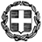 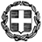 